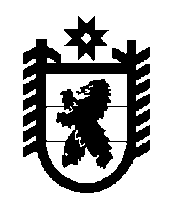 РОССИЙСКАЯ ФЕДЕРАЦИЯРЕСПУБЛИКА КАРЕЛИЯМУНИЦИПАЛЬНОЕ ОБРАЗОВАНИЕ«Медвежьегорский муниципальный район»АДМИНИСТРАЦИЯ  ШУНЬГСКОГО  СЕЛЬСКОГО  ПОСЕЛЕНИЯПОСТАНОВЛЕНИЕ«  17  »   апреля  2015 г.  № 29                     д. ШуньгаОб утверждении Краткосрочного плана реализации региональной программы капитального ремонта общего имущества в многоквартирных домах Шуньгского сельского поселения на 2015-2017 годыВ соответствии со статьей 168 Жилищного кодекса Российской Федерации, Постановлением Правительства Республики Карелия от 14 апреля 2014 года № 106-П «О порядке утверждения краткосрочных планов реализации региональной программы капитального ремонта общего имущества в многоквартирных домах» администрация Шуньгского сельского поселения  ПОСТАНОВЛЯЕТ:1.Утвердить Краткосрочный план реализации региональной программы капитального ремонта общего имущества в многоквартирных домах Шуньгского сельского поселения на 2015-2017 годы (приложение № 1 к настоящему постановлению).2. Утвердить Реестр многоквартирных домов, которые подлежат капитальному ремонту и которые включены в краткосрочный план реализации региональной программы капитального ремонта общего имущества в  многоквартирных домах, по видам ремонта (приложение № 2 к настоящему постановлению).2. Данное постановление вступает в силу с момента его обнародования.Глава Шуньгскогосельского поселения					      			        Л.В.ЖуравлеваПриложение № 1 УТВЕРЖДЕНО постановлением администрации Шуньгского сельского поселения от 17 апреля 2015 года № 29 Краткосрочный план реализации региональной программы капитального ремонта общего имущества в многоквартирных домах Шуньгского сельского поселения на 2015-2017 годыПриложение № 2 УТВЕРЖДЕНО постановлением администрации Шуньгского сельского поселения от 17 апреля 2015 года № 29№ п/пАдрес МКДГодГодМатериал стенКоличество этажейКоличество подъездовОбщая площадь МКДОбщая площадь помещений МКД:Общая площадь помещений МКД:Количество жителей, зарегистрированных в МКД на дату утверждения краткосрочного планаСтоимость капитального ремонтаСтоимость капитального ремонтаСтоимость капитального ремонтаСтоимость капитального ремонтаУдельная стоимость капитального ремонта 1 кв. м общей площади помещений МКДПредельная стоимость капитального ремонта 1 кв. м общей площади помещений МКДПлановая дата завершения работ№ п/пАдрес МКДввода в эксплуатациюзавершение последнего капитального ремонтаМатериал стенКоличество этажейКоличество подъездовОбщая площадь МКДвсего:в том числе жилых помещений, находящихся в собственности гражданКоличество жителей, зарегистрированных в МКД на дату утверждения краткосрочного планавсего:Удельная стоимость капитального ремонта 1 кв. м общей площади помещений МКДПредельная стоимость капитального ремонта 1 кв. м общей площади помещений МКДПлановая дата завершения работ№ п/пАдрес МКДввода в эксплуатациюзавершение последнего капитального ремонтаМатериал стенКоличество этажейКоличество подъездовОбщая площадь МКДвсего:в том числе жилых помещений, находящихся в собственности гражданКоличество жителей, зарегистрированных в МКД на дату утверждения краткосрочного планавсего:за счет средств бюджета Республики Карелияза счет средств местного бюджетаза счет средств собственников помещений в МКДУдельная стоимость капитального ремонта 1 кв. м общей площади помещений МКДПредельная стоимость капитального ремонта 1 кв. м общей площади помещений МКДПлановая дата завершения работ№ п/пАдрес МКДввода в эксплуатациюзавершение последнего капитального ремонтаМатериал стенКоличество этажейКоличество подъездовкв.мкв.мкв.мчел.руб.руб.руб.руб.руб./кв.мруб./кв.мПлановая дата завершения работ123456789101112131415161718Итого по Шуньгскому сельскому поселению:Итого по Шуньгскому сельскому поселению:829,0549,7371,0362 375 803,40--2 375 803,405 738,061д.Шуньга, ул.Центральная, д. 321969-деревянные21318,0215,1194,28929 662,20929 662,202 923,46декабрь 20172д.Шуньга, ул.Центральная, д. 351967-деревянные23511,0334,6176,8281 446 141,201 446 141,202 814,60декабрь 2017Реестр многоквартирных домов, которые подлежат капитальному ремонту и которые включены в краткосрочный план реализации региональной программы капитального ремонта общего имущества в  многоквартирных домах, по видам ремонтаРеестр многоквартирных домов, которые подлежат капитальному ремонту и которые включены в краткосрочный план реализации региональной программы капитального ремонта общего имущества в  многоквартирных домах, по видам ремонтаРеестр многоквартирных домов, которые подлежат капитальному ремонту и которые включены в краткосрочный план реализации региональной программы капитального ремонта общего имущества в  многоквартирных домах, по видам ремонтаРеестр многоквартирных домов, которые подлежат капитальному ремонту и которые включены в краткосрочный план реализации региональной программы капитального ремонта общего имущества в  многоквартирных домах, по видам ремонтаРеестр многоквартирных домов, которые подлежат капитальному ремонту и которые включены в краткосрочный план реализации региональной программы капитального ремонта общего имущества в  многоквартирных домах, по видам ремонтаРеестр многоквартирных домов, которые подлежат капитальному ремонту и которые включены в краткосрочный план реализации региональной программы капитального ремонта общего имущества в  многоквартирных домах, по видам ремонтаРеестр многоквартирных домов, которые подлежат капитальному ремонту и которые включены в краткосрочный план реализации региональной программы капитального ремонта общего имущества в  многоквартирных домах, по видам ремонтаРеестр многоквартирных домов, которые подлежат капитальному ремонту и которые включены в краткосрочный план реализации региональной программы капитального ремонта общего имущества в  многоквартирных домах, по видам ремонтаРеестр многоквартирных домов, которые подлежат капитальному ремонту и которые включены в краткосрочный план реализации региональной программы капитального ремонта общего имущества в  многоквартирных домах, по видам ремонтаРеестр многоквартирных домов, которые подлежат капитальному ремонту и которые включены в краткосрочный план реализации региональной программы капитального ремонта общего имущества в  многоквартирных домах, по видам ремонтаРеестр многоквартирных домов, которые подлежат капитальному ремонту и которые включены в краткосрочный план реализации региональной программы капитального ремонта общего имущества в  многоквартирных домах, по видам ремонтаРеестр многоквартирных домов, которые подлежат капитальному ремонту и которые включены в краткосрочный план реализации региональной программы капитального ремонта общего имущества в  многоквартирных домах, по видам ремонтаРеестр многоквартирных домов, которые подлежат капитальному ремонту и которые включены в краткосрочный план реализации региональной программы капитального ремонта общего имущества в  многоквартирных домах, по видам ремонтаРеестр многоквартирных домов, которые подлежат капитальному ремонту и которые включены в краткосрочный план реализации региональной программы капитального ремонта общего имущества в  многоквартирных домах, по видам ремонтаРеестр многоквартирных домов, которые подлежат капитальному ремонту и которые включены в краткосрочный план реализации региональной программы капитального ремонта общего имущества в  многоквартирных домах, по видам ремонтаРеестр многоквартирных домов, которые подлежат капитальному ремонту и которые включены в краткосрочный план реализации региональной программы капитального ремонта общего имущества в  многоквартирных домах, по видам ремонтаРеестр многоквартирных домов, которые подлежат капитальному ремонту и которые включены в краткосрочный план реализации региональной программы капитального ремонта общего имущества в  многоквартирных домах, по видам ремонтаРеестр многоквартирных домов, которые подлежат капитальному ремонту и которые включены в краткосрочный план реализации региональной программы капитального ремонта общего имущества в  многоквартирных домах, по видам ремонтаРеестр многоквартирных домов, которые подлежат капитальному ремонту и которые включены в краткосрочный план реализации региональной программы капитального ремонта общего имущества в  многоквартирных домах, по видам ремонтаРеестр многоквартирных домов, которые подлежат капитальному ремонту и которые включены в краткосрочный план реализации региональной программы капитального ремонта общего имущества в  многоквартирных домах, по видам ремонта№ п\пАдрес МКДСтоимость капитального ремонта ВСЕГОВиды, установленные статьей 12 Закона Республики Карелия от 20.12.2013 № 1758-ЗРКВиды, установленные статьей 12 Закона Республики Карелия от 20.12.2013 № 1758-ЗРКВиды, установленные статьей 12 Закона Республики Карелия от 20.12.2013 № 1758-ЗРКВиды, установленные статьей 12 Закона Республики Карелия от 20.12.2013 № 1758-ЗРКВиды, установленные статьей 12 Закона Республики Карелия от 20.12.2013 № 1758-ЗРКВиды, установленные статьей 12 Закона Республики Карелия от 20.12.2013 № 1758-ЗРКВиды, установленные статьей 12 Закона Республики Карелия от 20.12.2013 № 1758-ЗРКВиды, установленные статьей 12 Закона Республики Карелия от 20.12.2013 № 1758-ЗРКВиды, установленные статьей 12 Закона Республики Карелия от 20.12.2013 № 1758-ЗРКВиды, установленные статьей 12 Закона Республики Карелия от 20.12.2013 № 1758-ЗРКВиды, установленные статьей 12 Закона Республики Карелия от 20.12.2013 № 1758-ЗРКВиды, установленные статьей 12 Закона Республики Карелия от 20.12.2013 № 1758-ЗРКВиды, установленные статьей 12 Закона Республики Карелия от 20.12.2013 № 1758-ЗРКВиды, установленные статьей 12 Закона Республики Карелия от 20.12.2013 № 1758-ЗРКВиды, установленные статьей 12 Закона Республики Карелия от 20.12.2013 № 1758-ЗРКВиды, установленные статьей 12 Закона Республики Карелия от 20.12.2013 № 1758-ЗРКВиды, установленные статьей 12 Закона Республики Карелия от 20.12.2013 № 1758-ЗРК№ п\пАдрес МКДСтоимость капитального ремонта ВСЕГОремонт внутридомовых инженерных системремонт внутридомовых инженерных системремонт внутридомовых инженерных системремонт внутридомовых инженерных системремонт внутридомовых инженерных системремонт внутридомовых инженерных системремонт или замена лифтового оборудования, признанного непригодным для эксплуатации, ремонт лифтовых шахтремонт или замена лифтового оборудования, признанного непригодным для эксплуатации, ремонт лифтовых шахтремонт крыши, в том числе переустройство невентилируемой крыши на вентилируемую крышу, устройство выходов на кровлюремонт крыши, в том числе переустройство невентилируемой крыши на вентилируемую крышу, устройство выходов на кровлюремонт подвальных помещенийремонт подвальных помещенийутепление и ремонт фасадаутепление и ремонт фасадаремонт фундаментаустановка коллективных (общедомовых) ПУ и УУдругие виды№ п\пАдрес МКДСтоимость капитального ремонта ВСЕГОэлектро-снабжениятепло-снабжениягазо- снаб-женияхолодного водо-снабжениягорячего водо-снаб-женияводо-отведенияремонт или замена лифтового оборудования, признанного непригодным для эксплуатации, ремонт лифтовых шахтремонт или замена лифтового оборудования, признанного непригодным для эксплуатации, ремонт лифтовых шахтремонт крыши, в том числе переустройство невентилируемой крыши на вентилируемую крышу, устройство выходов на кровлюремонт крыши, в том числе переустройство невентилируемой крыши на вентилируемую крышу, устройство выходов на кровлюремонт подвальных помещенийремонт подвальных помещенийутепление и ремонт фасадаутепление и ремонт фасадаремонт фундаментаустановка коллективных (общедомовых) ПУ и УУдругие виды№ п\пАдрес МКДруб.руб.руб.руб.руб.руб.руб.ед.руб.кв.м.руб.кв.м.руб.кв.м.руб.руб.руб.руб.1234567891011121314151617181920Итого по Шуньгскому сельскому поселениюИтого по Шуньгскому сельскому поселению1д. Шуньга, ул. Центральная, д. 32929 662,20-60 000,00------296,0269 662,20--300,00500 000,00100 000,00--2д. Шуньга, ул. Центральная, д. 351 446 141,20-90 000,00------434,00406 000,00--450,00800 141,20150 000,00--